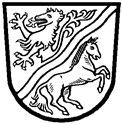 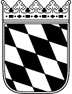 Landratsamt Rottal–InnAntrag auf DuldungAntrag auf       Erteilung             Erneuerung        einer DuldungIch versichere, vorstehende Angaben nach bestem Wissen und Gewissen richtig und vollständig gemacht zu haben. Mir ist bekannt, dass falsche oder unzutreffende Angaben ein Grund für die Rücknahme der Duldung sind. Unrichtige oder unvollständige Angaben zur Erlangung einer Duldung sind strafbar und werden mit Freiheitsstrafe bis zu drei Jahren oder mit Geldstrafe bestraft (§ 95 Abs. 2 Nr. 2 AufenthG).Ort, Datum		Unterschrift		(bei Personen unter 16 Jahren: Gesetzlicher Vertreter)Hinweise zum Datenschutz finden Sie unter www.rottal-inn.de/datenschutzName:Vorname:Vorname:Geb.-Datum und Ort:Geb.-Datum und Ort:Geb.-Datum und Ort:Staatsangehörigkeit:frühere Staatsangehörigkeit:frühere Staatsangehörigkeit:frühere Staatsangehörigkeit:Größe in cm und Augenfarbe:Größe in cm und Augenfarbe:PLZ, Wohnort:Straße, Hausnummer:Straße, Hausnummer:Straße, Hausnummer:Straße, Hausnummer:Straße, Hausnummer:Pass-Nr.:	ausgestellt von:Pass-Nr.:	ausgestellt von:ausgestellt am:ausgestellt am:ausgestellt am:gültig bis:Familienstand: ledig   verheiratet   getrennt lebend  geschieden  verwitwetFamilienstand: ledig   verheiratet   getrennt lebend  geschieden  verwitwetFamilienstand: ledig   verheiratet   getrennt lebend  geschieden  verwitwetFamilienstand: ledig   verheiratet   getrennt lebend  geschieden  verwitwetFamilienstand: ledig   verheiratet   getrennt lebend  geschieden  verwitwetFamilienstand: ledig   verheiratet   getrennt lebend  geschieden  verwitwetFalls verheiratet, Name und Anschrift Ehegatte:Falls verheiratet, Name und Anschrift Ehegatte:Falls verheiratet, Name und Anschrift Ehegatte:Falls verheiratet, Name und Anschrift Ehegatte:Falls verheiratet, Name und Anschrift Ehegatte:Falls verheiratet, Name und Anschrift Ehegatte:Sicherung des Lebensunterhalts durch: Arbeitslosengeld   Sozialhilfe  eigene Erwerbstätigkeit beiSicherung des Lebensunterhalts durch: Arbeitslosengeld   Sozialhilfe  eigene Erwerbstätigkeit beiSicherung des Lebensunterhalts durch: Arbeitslosengeld   Sozialhilfe  eigene Erwerbstätigkeit beiSicherung des Lebensunterhalts durch: Arbeitslosengeld   Sozialhilfe  eigene Erwerbstätigkeit beiSicherung des Lebensunterhalts durch: Arbeitslosengeld   Sozialhilfe  eigene Erwerbstätigkeit beiSicherung des Lebensunterhalts durch: Arbeitslosengeld   Sozialhilfe  eigene Erwerbstätigkeit beiKostenfestsetzung:  Kostenfestsetzung:   Erteilung      Erneuerung      Gebührenbefreiung _________________                                                                  Datum                 UnterschriftEN-Nr.  Euro  Euro  Euro  EuroSumme:   Euro Empfangsbestätigung: Meine Duldung habe ich heute erhalten:Datum                                                                              Unterschrift